بيان وفد جمهورية مصر العربيةفي جلسة الاستعراض الدوري الشامل لجمهورية الرأس الأخضرالثلاثاء 8 مايو 2018 ـــــــــــــــــــالسيد نائب الرئيس،	يطيب لوفد مصر أن يرحب ترحيبًا حارًا بالوفد الرفيع المستوى لجمهورية كابو فردي الشقيقة برئاسة السيدة وزير العدل والعمل.  ونشيد بالجهود المضنية التى تبذلها حكومة كابو فردي لتعزيز وحماية حقوق الانسان ومن ذلك إقرار الخطة الوطنية لحقوق الانسان والمواطنة فى عام 2017 واعتماد الخطة الوطنية للمساواة بين الجنسين وجهود مكافحة الافلات من العقاب وسوء استعمال السلطة وتعزيز حقوق الطفل والنهوض بأوضاع المرأة وتعزيز قطاعات الصحة والتعليم والاسكان. كما نثمن التعاون القائم مع آليات الأمم المتحدة لحقوق الانسان وتقديم التقارير الوطنية لاتفاقيتي حقوق الطفل ومكافحة التمييز ضد المرأة والعهدين الدوليين للحقوق السياسية والمدنية والاقتصادية والاجتماعية والثقافية.  ونود أن نتقدم بالتوصيتين التاليتين إلى وفد جمهورية كابو فردي الشقيقة للنظر فيها في إطار مساعيها لتطوير أوضاع حقوق الإنسان فى البلاد:مواصلة الجهود الخاصة بالنهوض بأوضاع المرأة.مواصلة جهود تطوير قطاع الصحة.وختاما نتوجه لوفد كابو فردي بأطيب التمنيات كل النجاح خلال عملية المراجعة.شكرا سيدي نائب الرئيس.ـــــــــــــالبعثة الدائمة لجمهورية مصر العربية                          لدى مكتب الأمم المتحدة ومنظمة التجارة العالمية والمنظمات الدولية الأخرىبجنيفــ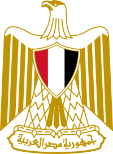 Permanent   Of   to United Nations Office, WTO and other International Organizationsـــــــ